BRITSCAREUK APLLICATION FORMHEALTHCRIMINAL RECORDS BUREAU CHECKQUALIFICATIONSOTHER TRAININGREFERENCESAVAILABILITYCRIMINAL CONVICTIONS / POLICE CLEARANCE CHECKSDECLARATIONEQUAL OPPORTUNITIES MONITORING FORMMEDICAL HEALTH QUESTIONNAIREPlease complete this form and return this with your completed application form.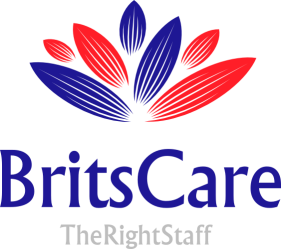 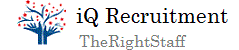 Forename(s):sForename(s):sSurname:Surname:Permanent Address:Permanent Address:Temporary Address:Temporary Address:Telephone No.: (Home)Telephone No.: (Home)Mobile No.:Mobile No.:Telephone No.: (Work)Telephone No.: (Work)Email Address:Email Address:May we contact you at work:Yes / NoNational Insurance No.:National Insurance No.:Do you hold a full driving licence?Yes / NoDo you have access to a vehicle for personal use?Yes / NoThe Community has a positive policy about disability.  Are you registered disabled or do you consider yourself to have a disability?Yes / NoDo your have any illness or condition (physical, psychiatric or psychological) which may mean that you require additional support to carry out the duties for the post?Yes / NoIf ‘Yes’ please give details:If ‘Yes’ please give details:As part of your terms and conditions of employment you will be required to have a disclosure report from the Criminal Records Bureau. Please tick (√) as appropriate.As part of your terms and conditions of employment you will be required to have a disclosure report from the Criminal Records Bureau. Please tick (√) as appropriate.As part of your terms and conditions of employment you will be required to have a disclosure report from the Criminal Records Bureau. Please tick (√) as appropriate.As part of your terms and conditions of employment you will be required to have a disclosure report from the Criminal Records Bureau. Please tick (√) as appropriate.As part of your terms and conditions of employment you will be required to have a disclosure report from the Criminal Records Bureau. Please tick (√) as appropriate.As part of your terms and conditions of employment you will be required to have a disclosure report from the Criminal Records Bureau. Please tick (√) as appropriate.As part of your terms and conditions of employment you will be required to have a disclosure report from the Criminal Records Bureau. Please tick (√) as appropriate.Have you previously applied to the Criminal Records Bureau for a disclosure report?YesNoHave you previously applied to the Criminal Records Bureau for a disclosure report?If yes, do you have a copy of the disclosure report?YesNoIf yes, do you have a copy of the disclosure report?Are you willing to complete a disclosure form for the Criminal Records Bureau?YesNoAre you willing to complete a disclosure form for the Criminal Records Bureau? EMPLOYMENT  VOLUNTARY  HISTORYBeginning with your current or most recent employment and work backwards, please detail all periods of employment, travel, study, unemployment, etc. so that there are no gaps in the record history. Reasons for Leaving Reasons for Leaving EMPLOYMENT  VOLUNTARY  HISTORYBeginning with your current or most recent employment and work backwards, please detail all periods of employment, travel, study, unemployment, etc. so that there are no gaps in the record history. Description Of Duties Description Of Duties EMPLOYMENT  VOLUNTARY  HISTORYBeginning with your current or most recent employment and work backwards, please detail all periods of employment, travel, study, unemployment, etc. so that there are no gaps in the record history. Position Held Position Held EMPLOYMENT  VOLUNTARY  HISTORYBeginning with your current or most recent employment and work backwards, please detail all periods of employment, travel, study, unemployment, etc. so that there are no gaps in the record history. Dates EmployedTo:Month / Year EMPLOYMENT  VOLUNTARY  HISTORYBeginning with your current or most recent employment and work backwards, please detail all periods of employment, travel, study, unemployment, etc. so that there are no gaps in the record history. Dates EmployedFrom:Month / Year EMPLOYMENT  VOLUNTARY  HISTORYBeginning with your current or most recent employment and work backwards, please detail all periods of employment, travel, study, unemployment, etc. so that there are no gaps in the record history. Full Name & Address of Employer Full Name & Address of EmployerName of School / College / UniversityYearsFrom / ToExaminations passed, with subjects and gradesName of Training ProviderYearsFrom / ToCourse / Qualification completed and gradePlease give details of two referees (who should not be your relatives or friends), one of whom should be your previous or current employer. Please indicate against your present employer’s details if you DO NOT wish us to contact them prior to interview.Please give details of two referees (who should not be your relatives or friends), one of whom should be your previous or current employer. Please indicate against your present employer’s details if you DO NOT wish us to contact them prior to interview.Please give details of two referees (who should not be your relatives or friends), one of whom should be your previous or current employer. Please indicate against your present employer’s details if you DO NOT wish us to contact them prior to interview.Please give details of two referees (who should not be your relatives or friends), one of whom should be your previous or current employer. Please indicate against your present employer’s details if you DO NOT wish us to contact them prior to interview.Please give details of two referees (who should not be your relatives or friends), one of whom should be your previous or current employer. Please indicate against your present employer’s details if you DO NOT wish us to contact them prior to interview.Please give details of two referees (who should not be your relatives or friends), one of whom should be your previous or current employer. Please indicate against your present employer’s details if you DO NOT wish us to contact them prior to interview.Please give details of two referees (who should not be your relatives or friends), one of whom should be your previous or current employer. Please indicate against your present employer’s details if you DO NOT wish us to contact them prior to interview.Please give details of two referees (who should not be your relatives or friends), one of whom should be your previous or current employer. Please indicate against your present employer’s details if you DO NOT wish us to contact them prior to interview.Please give details of two referees (who should not be your relatives or friends), one of whom should be your previous or current employer. Please indicate against your present employer’s details if you DO NOT wish us to contact them prior to interview.Please give details of two referees (who should not be your relatives or friends), one of whom should be your previous or current employer. Please indicate against your present employer’s details if you DO NOT wish us to contact them prior to interview.First reference:Current / most recent employerCurrent / most recent employerCurrent / most recent employerCurrent / most recent employerCurrent / most recent employerCurrent / most recent employerCurrent / most recent employerCurrent / most recent employerCurrent / most recent employerName (Please Print):Name (Please Print):Name (Please Print):Name (Please Print):Organisation / Business Name:Organisation / Business Name:Organisation / Business Name:Organisation / Business Name:Organisation / Business Name:Organisation / Business Name:Position:Position:Position:Position:Address:Address:Address:Address:Address:Address:Email:Email:Email:Email:Address:Address:Address:Address:Address:Address:Telephone Number:Telephone Number:Telephone Number:Telephone Number:Address:Address:Address:Address:Address:Address:Relationship to Applicant:Relationship to Applicant:Relationship to Applicant:Relationship to Applicant:Address:Address:Address:Address:Address:Address:Dates of employment:  From:Dates of employment:  From:Dates of employment:  From:To:Address:Address:Address:Address:Address:Address:Do you wish us to contact them prior to the interview? Please tick (√) as appropriateDo you wish us to contact them prior to the interview? Please tick (√) as appropriateDo you wish us to contact them prior to the interview? Please tick (√) as appropriateDo you wish us to contact them prior to the interview? Please tick (√) as appropriateDo you wish us to contact them prior to the interview? Please tick (√) as appropriateYESNOSecond reference:Second reference:Second reference:Second reference:Second reference:Second reference:Second reference:Second reference:Second reference:Second reference:Name (Please Print):Name (Please Print):Name (Please Print):Name (Please Print):Organisation / Business Name:Organisation / Business Name:Organisation / Business Name:Organisation / Business Name:Organisation / Business Name:Organisation / Business Name:Position:Position:Position:Position:Address:Address:Address:Address:Address:Address:Email:Email:Email:Email:Address:Address:Address:Address:Address:Address:Telephone Number:Telephone Number:Telephone Number:Telephone Number:Address:Address:Address:Address:Address:Address:Relationship to Applicant:Relationship to Applicant:Relationship to Applicant:Relationship to Applicant:Address:Address:Address:Address:Address:Address:Dates of employment:  From:Dates of employment:  From:To:To:Address:Address:Address:Address:Address:Address:If successful when would you be available to take up the new appointment?Please list any specific holiday commitments you may have over the next yearAre you legally able to work indefinitely in the ?Have you ever been convicted of any offence?YesNoHave you ever been convicted of any offence?If YES to the above question please give details:If YES to the above question please give details:If YES to the above question please give details:If YES to the above question please give details:If YES to the above question please give details:If YES to the above question please give details:If YES to the above question please give details:Do you have any criminal proceedings outstanding?YesNoDo you have any criminal proceedings outstanding?If YES to the above question please give details:If YES to the above question please give details:If YES to the above question please give details:If YES to the above question please give details:If YES to the above question please give details:If YES to the above question please give details:If YES to the above question please give details:Have you ever been the subject of an abuse investigation or enquiry?YesNoHave you ever been the subject of an abuse investigation or enquiry?If YES to the above question please give details:If YES to the above question please give details:If YES to the above question please give details:If YES to the above question please give details:If YES to the above question please give details:If YES to the above question please give details:If YES to the above question please give details:NMC Registration Number (Nurses Only):                                                 Expiry Date:NMC Registration Number (Nurses Only):                                                 Expiry Date:NMC Registration Number (Nurses Only):                                                 Expiry Date:NMC Registration Number (Nurses Only):                                                 Expiry Date:NMC Registration Number (Nurses Only):                                                 Expiry Date:NMC Registration Number (Nurses Only):                                                 Expiry Date:NMC Registration Number (Nurses Only):                                                 Expiry Date:If you are a member of a professional body or union, please state which oneIf you are a member of a professional body or union, please state which oneIf you are a member of a professional body or union, please state which oneIf you are a member of a professional body or union, please state which oneIf you are a member of a professional body or union, please state which oneIf you are a member of a professional body or union, please state which oneIf you are a member of a professional body or union, please state which oneI declare that the information I have given on this form is correct and that any misrepresentation by me may be sufficient grounds for my dismissal if I am employed.  I give my permission for my previous employer(s) and any reference given to be contacted.I declare that the information I have given on this form is correct and that any misrepresentation by me may be sufficient grounds for my dismissal if I am employed.  I give my permission for my previous employer(s) and any reference given to be contacted.Please print name:Signed:Date:Date:Consent under the Data Protection Act 1998 – the information given to BritsCareUk Ltd in this form will be processed only by BritsCareUk Ltd for the purpose of considering your application for employment.  If you are successful in your application this form and the information in it will be retained in your HR file for such time as you are an employee of BritsCareUk Ltd and for up to 6 years after the end of your employment.  Otherwise this form will only be retained by BritsCareUk Ltd for so long as it is required in connection with your application.By signing this consent you give us your express consent to retain and process all the information contained in this form and to transfer it to countries outside the European Economic area if required.Consent under the Data Protection Act 1998 – the information given to BritsCareUk Ltd in this form will be processed only by BritsCareUk Ltd for the purpose of considering your application for employment.  If you are successful in your application this form and the information in it will be retained in your HR file for such time as you are an employee of BritsCareUk Ltd and for up to 6 years after the end of your employment.  Otherwise this form will only be retained by BritsCareUk Ltd for so long as it is required in connection with your application.By signing this consent you give us your express consent to retain and process all the information contained in this form and to transfer it to countries outside the European Economic area if required.Please print name:Signed:Date:Date:BritsCareUk Ltd has an Equal Opportunities policy that states its belief in the value of diversity and the worth of each and every member of the community, irrespective of race, gender, disability or sexual orientation.We would appreciate it if you would answer the questions below, as these have been drawn up to allow us to monitor our recruitment in line with these values.  The information being requested is divided into three sections; ethnic group, gender and disabilities.BritsCareUk Ltd has an Equal Opportunities policy that states its belief in the value of diversity and the worth of each and every member of the community, irrespective of race, gender, disability or sexual orientation.We would appreciate it if you would answer the questions below, as these have been drawn up to allow us to monitor our recruitment in line with these values.  The information being requested is divided into three sections; ethnic group, gender and disabilities.BritsCareUk Ltd has an Equal Opportunities policy that states its belief in the value of diversity and the worth of each and every member of the community, irrespective of race, gender, disability or sexual orientation.We would appreciate it if you would answer the questions below, as these have been drawn up to allow us to monitor our recruitment in line with these values.  The information being requested is divided into three sections; ethnic group, gender and disabilities.BritsCareUk Ltd has an Equal Opportunities policy that states its belief in the value of diversity and the worth of each and every member of the community, irrespective of race, gender, disability or sexual orientation.We would appreciate it if you would answer the questions below, as these have been drawn up to allow us to monitor our recruitment in line with these values.  The information being requested is divided into three sections; ethnic group, gender and disabilities.BritsCareUk Ltd has an Equal Opportunities policy that states its belief in the value of diversity and the worth of each and every member of the community, irrespective of race, gender, disability or sexual orientation.We would appreciate it if you would answer the questions below, as these have been drawn up to allow us to monitor our recruitment in line with these values.  The information being requested is divided into three sections; ethnic group, gender and disabilities.BritsCareUk Ltd has an Equal Opportunities policy that states its belief in the value of diversity and the worth of each and every member of the community, irrespective of race, gender, disability or sexual orientation.We would appreciate it if you would answer the questions below, as these have been drawn up to allow us to monitor our recruitment in line with these values.  The information being requested is divided into three sections; ethnic group, gender and disabilities.BritsCareUk Ltd has an Equal Opportunities policy that states its belief in the value of diversity and the worth of each and every member of the community, irrespective of race, gender, disability or sexual orientation.We would appreciate it if you would answer the questions below, as these have been drawn up to allow us to monitor our recruitment in line with these values.  The information being requested is divided into three sections; ethnic group, gender and disabilities.BritsCareUk Ltd has an Equal Opportunities policy that states its belief in the value of diversity and the worth of each and every member of the community, irrespective of race, gender, disability or sexual orientation.We would appreciate it if you would answer the questions below, as these have been drawn up to allow us to monitor our recruitment in line with these values.  The information being requested is divided into three sections; ethnic group, gender and disabilities.BritsCareUk Ltd has an Equal Opportunities policy that states its belief in the value of diversity and the worth of each and every member of the community, irrespective of race, gender, disability or sexual orientation.We would appreciate it if you would answer the questions below, as these have been drawn up to allow us to monitor our recruitment in line with these values.  The information being requested is divided into three sections; ethnic group, gender and disabilities.BritsCareUk Ltd has an Equal Opportunities policy that states its belief in the value of diversity and the worth of each and every member of the community, irrespective of race, gender, disability or sexual orientation.We would appreciate it if you would answer the questions below, as these have been drawn up to allow us to monitor our recruitment in line with these values.  The information being requested is divided into three sections; ethnic group, gender and disabilities.BritsCareUk Ltd has an Equal Opportunities policy that states its belief in the value of diversity and the worth of each and every member of the community, irrespective of race, gender, disability or sexual orientation.We would appreciate it if you would answer the questions below, as these have been drawn up to allow us to monitor our recruitment in line with these values.  The information being requested is divided into three sections; ethnic group, gender and disabilities.BritsCareUk Ltd has an Equal Opportunities policy that states its belief in the value of diversity and the worth of each and every member of the community, irrespective of race, gender, disability or sexual orientation.We would appreciate it if you would answer the questions below, as these have been drawn up to allow us to monitor our recruitment in line with these values.  The information being requested is divided into three sections; ethnic group, gender and disabilities.BritsCareUk Ltd has an Equal Opportunities policy that states its belief in the value of diversity and the worth of each and every member of the community, irrespective of race, gender, disability or sexual orientation.We would appreciate it if you would answer the questions below, as these have been drawn up to allow us to monitor our recruitment in line with these values.  The information being requested is divided into three sections; ethnic group, gender and disabilities.Surname:Surname:Surname:Surname:Surname:Surname:Surname:Surname:Surname:Forename(s):Forename(s):Forename(s):Forename(s):Date of birth:Date of birth:Date of birth:Date of birth:Date of birth:Date of birth:Date of birth:Date of birth:Date of birth:Date of birth:Date of birth:Date of birth:Date of birth:Post applied for: Carer and/or Support Worker Post applied for: Carer and/or Support Worker Post applied for: Carer and/or Support Worker Post applied for: Carer and/or Support Worker Post applied for: Carer and/or Support Worker Post applied for: Carer and/or Support Worker Post applied for: Carer and/or Support Worker Post applied for: Carer and/or Support Worker Post applied for: Carer and/or Support Worker Post applied for: Carer and/or Support Worker Post applied for: Carer and/or Support Worker Post applied for: Carer and/or Support Worker Post applied for: Carer and/or Support Worker Ethnic groups: Please tick (√) as appropriateEthnic groups: Please tick (√) as appropriateEthnic groups: Please tick (√) as appropriateEthnic groups: Please tick (√) as appropriateEthnic groups: Please tick (√) as appropriateEthnic groups: Please tick (√) as appropriateEthnic groups: Please tick (√) as appropriateEthnic groups: Please tick (√) as appropriateEthnic groups: Please tick (√) as appropriateEthnic groups: Please tick (√) as appropriateEthnic groups: Please tick (√) as appropriateEthnic groups: Please tick (√) as appropriateEthnic groups: Please tick (√) as appropriateWhite BritishWhite BritishWhite BritishWhite BritishAsian BritishWhite IrishWhite IrishWhite IrishWhite IrishAsian IndianWhite – other (please specify)White – other (please specify)White – other (please specify)White – other (please specify)Asian PakistaniBlack BritishBlack BritishBlack BritishBlack BritishAsian BangladeshiBlack Black Black Black Asian – other (please specify)Black AfricanBlack AfricanBlack AfricanBlack AfricanChineseBlack - other (please specify)Black - other (please specify)Black - other (please specify)Black - other (please specify)Mixed race (please specify)Other  (please specify)Other  (please specify)Other  (please specify)Other  (please specify)Gender: Please tick (√) as appropriateGender: Please tick (√) as appropriateGender: Please tick (√) as appropriateGender: Please tick (√) as appropriateGender: Please tick (√) as appropriateGender: Please tick (√) as appropriateGender: Please tick (√) as appropriateGender: Please tick (√) as appropriateGender: Please tick (√) as appropriateGender: Please tick (√) as appropriateGender: Please tick (√) as appropriateGender: Please tick (√) as appropriateGender: Please tick (√) as appropriateMaleMaleMaleMaleMaleFemaleDisability: Please tick (√) as appropriateDisability: Please tick (√) as appropriateDisability: Please tick (√) as appropriateDisability: Please tick (√) as appropriateDisability: Please tick (√) as appropriateDisability: Please tick (√) as appropriateDisability: Please tick (√) as appropriateDisability: Please tick (√) as appropriateDisability: Please tick (√) as appropriateDisability: Please tick (√) as appropriateDisability: Please tick (√) as appropriateDisability: Please tick (√) as appropriateDisability: Please tick (√) as appropriateDo you have a disability?Do you have a disability?Do you have a disability?Do you have a disability?YesNoNoNoNoSurname:Forename(s):Forename(s):Forename(s):Forename(s):Forename(s):Forename(s):Forename(s):Post Applied for:  Carer and/or Support Worker Post Applied for:  Carer and/or Support Worker Post Applied for:  Carer and/or Support Worker Post Applied for:  Carer and/or Support Worker Post Applied for:  Carer and/or Support Worker Post Applied for:  Carer and/or Support Worker Post Applied for:  Carer and/or Support Worker Post Applied for:  Carer and/or Support Worker Please answer the following questions by ticking (√) the relevant box:Please answer the following questions by ticking (√) the relevant box:Please answer the following questions by ticking (√) the relevant box:Please answer the following questions by ticking (√) the relevant box:Please answer the following questions by ticking (√) the relevant box:Please answer the following questions by ticking (√) the relevant box:Please answer the following questions by ticking (√) the relevant box:Please answer the following questions by ticking (√) the relevant box:Are you registered disabled or consider yourself to have a disability?Are you registered disabled or consider yourself to have a disability?YesNoAre you registered disabled or consider yourself to have a disability?Are you registered disabled or consider yourself to have a disability?Have you ever suffered any ill-effects as a result of work?Have you ever suffered any ill-effects as a result of work?YesNoHave you ever suffered any ill-effects as a result of work?Have you ever suffered any ill-effects as a result of work?Have you ever been refused a drivers licence due to ill health?Have you ever been refused a drivers licence due to ill health?YesNoHave you ever been refused a drivers licence due to ill health?Have you ever been refused a drivers licence due to ill health?Have you ever been refused or dismissed from employment for health reasons?Have you ever been refused or dismissed from employment for health reasons?YesNoHave you ever been refused or dismissed from employment for health reasons?Have you ever been refused or dismissed from employment for health reasons?Do you suffer from or have you ever had:Do you suffer from or have you ever had:Do you suffer from or have you ever had:Do you suffer from or have you ever had:Do you suffer from or have you ever had:Do you suffer from or have you ever had:Do you suffer from or have you ever had:Do you suffer from or have you ever had:Diabetes?Diabetes?YesNoDiabetes?Diabetes?Epilepsy / fits?Epilepsy / fits?YesNoEpilepsy / fits?Epilepsy / fits?Repetitive strain injury?Repetitive strain injury?YesNoRepetitive strain injury?Repetitive strain injury?Back Problems?Back Problems?YesNoBack Problems?Back Problems?Asthma?Asthma?YesNoAsthma?Asthma?Headaches (frequent)?Headaches (frequent)?YesNoHeadaches (frequent)?Headaches (frequent)?Fainting / dizziness?Fainting / dizziness?YesNoFainting / dizziness?Fainting / dizziness?Rupture / hernia?Rupture / hernia?YesNoRupture / hernia?Rupture / hernia?A mental illness, including depression or anxiety?A mental illness, including depression or anxiety?YesNoA mental illness, including depression or anxiety?A mental illness, including depression or anxiety?Hearing difficulty or loss?Hearing difficulty or loss?YesNoHearing difficulty or loss?Hearing difficulty or loss?Any eyesight problems not corrected through the use of spectacles or contact lenses?Any eyesight problems not corrected through the use of spectacles or contact lenses?YesNoAny eyesight problems not corrected through the use of spectacles or contact lenses?Any eyesight problems not corrected through the use of spectacles or contact lenses?Do you take any regular medication?Do you take any regular medication?YesNoDo you take any regular medication?Do you take any regular medication?